IrelandIrelandIrelandIrelandFebruary 2029February 2029February 2029February 2029SundayMondayTuesdayWednesdayThursdayFridaySaturday12345678910St. Brigid’s Day111213141516171819202122232425262728NOTES: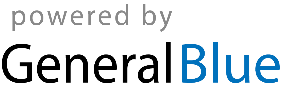 